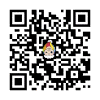 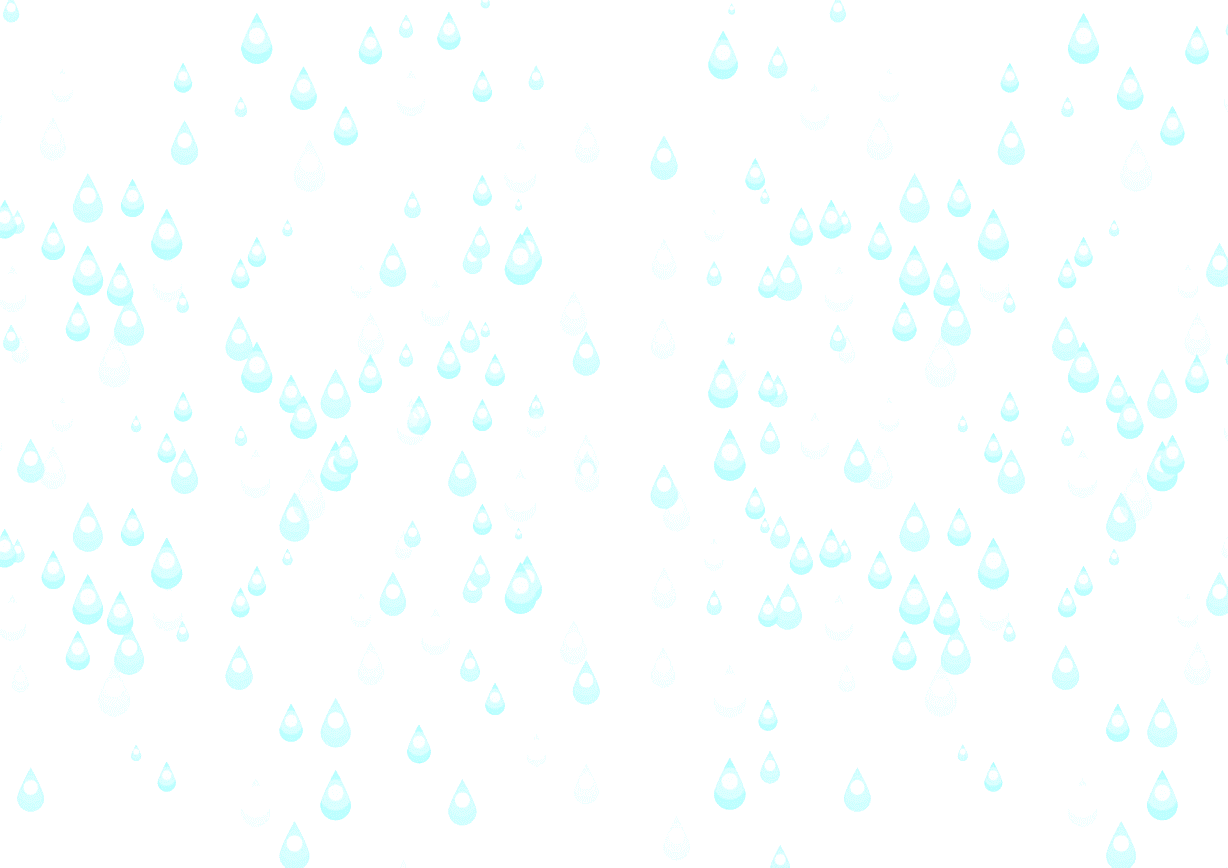 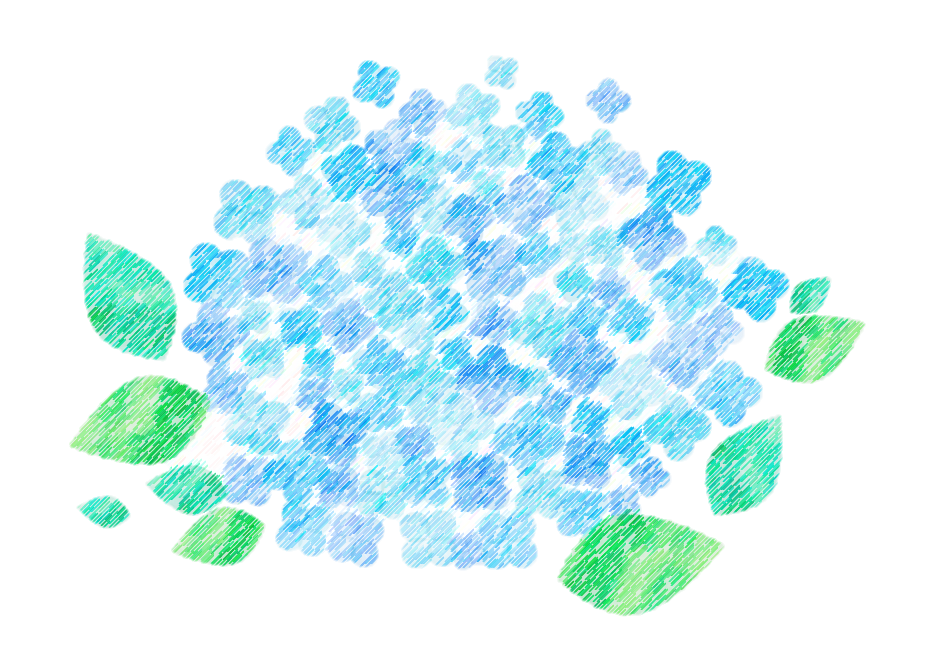 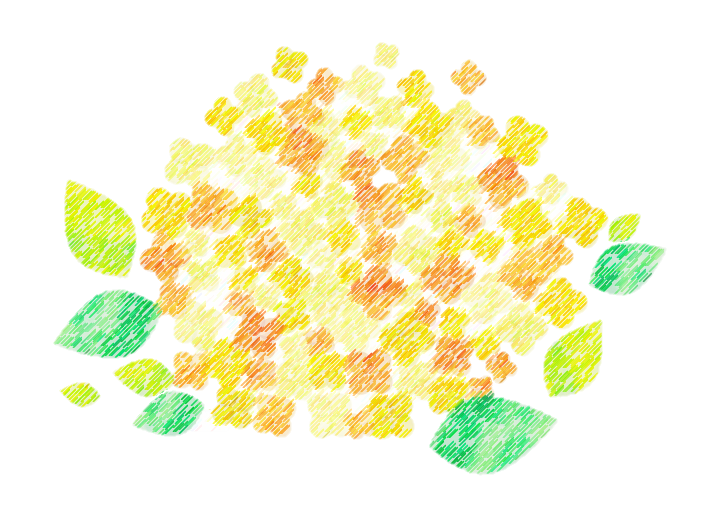 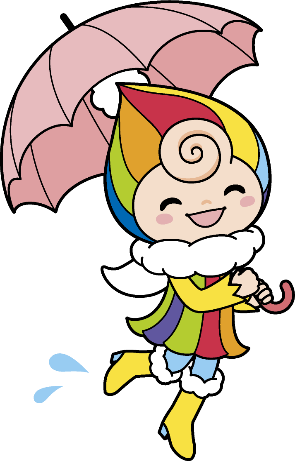 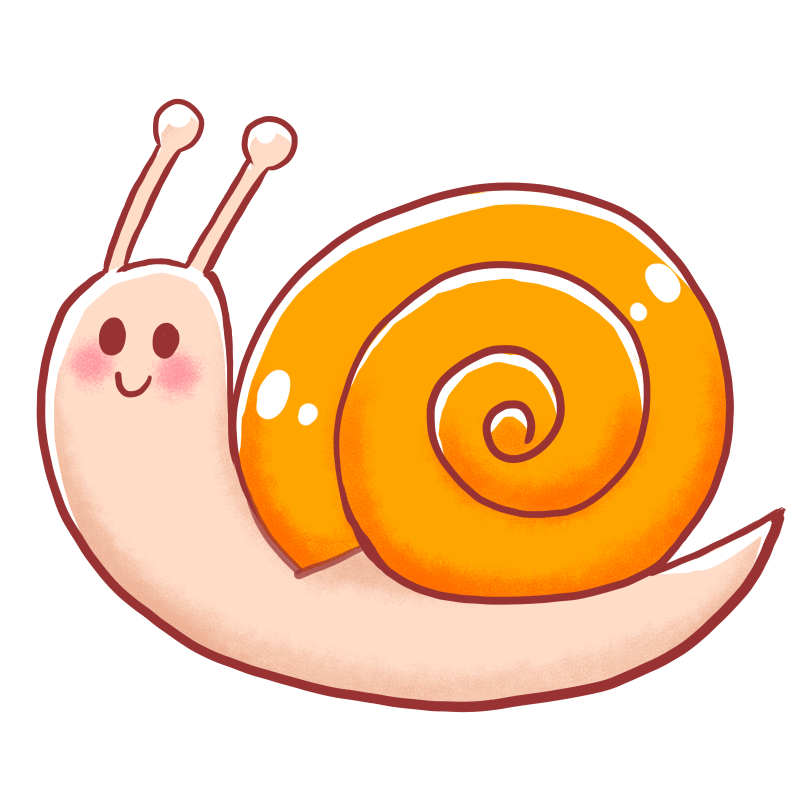 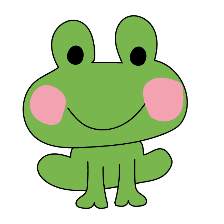 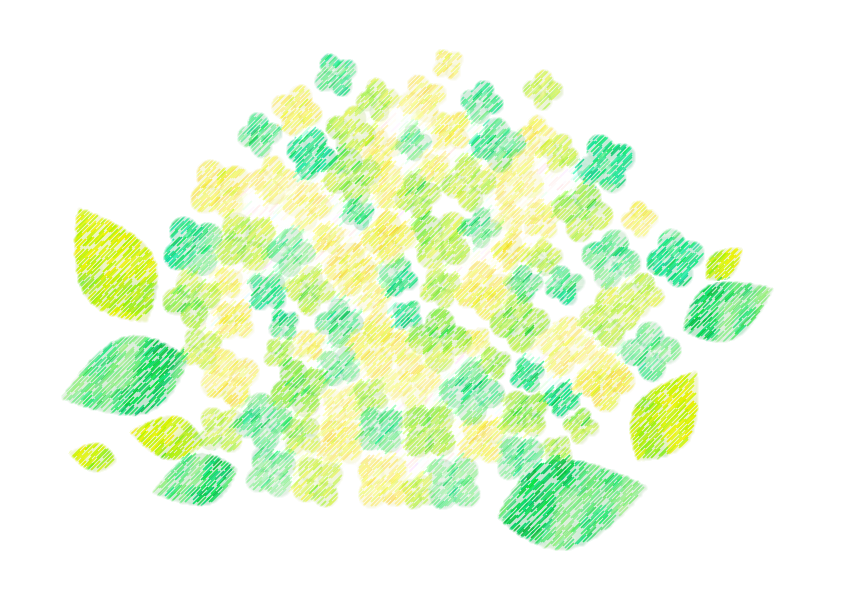 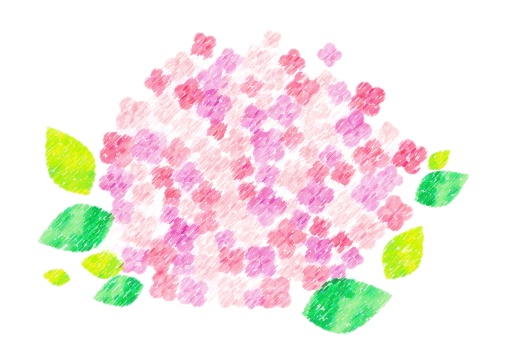 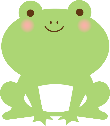 だんだんなり、ながきましたね。5のはじめにはゴールデンウィークがありましたが、みなさんはをしてか？は、6にはがもありません。6にはのがあるんだろう？とことはありますか？は、６のについてします。
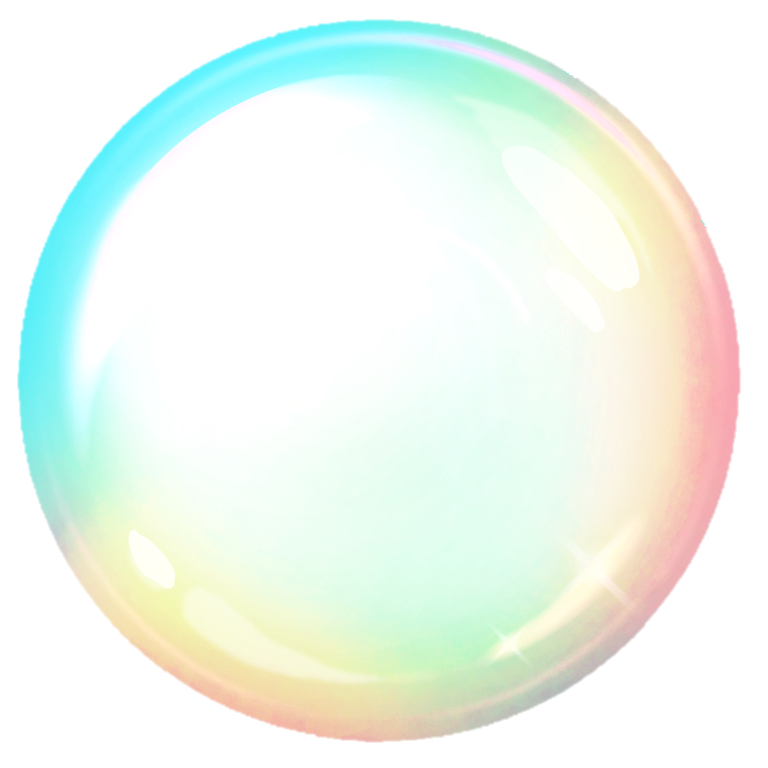 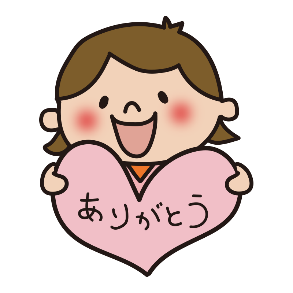 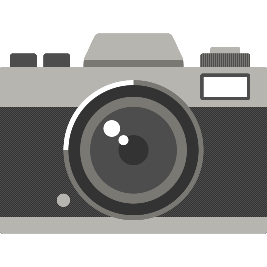 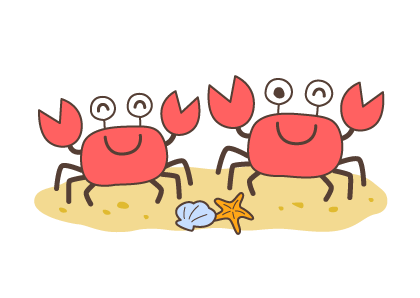 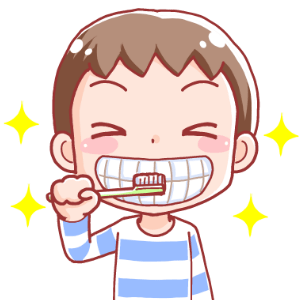 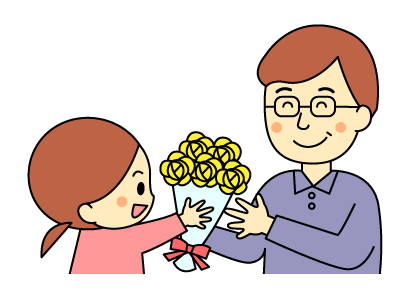 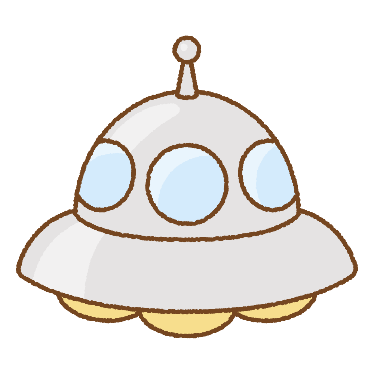 